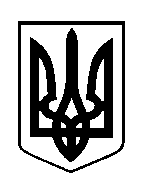 ШОСТКИНСЬКА РАЙОННА РАДАВОСЬМЕ  СКЛИКАННЯТРИНАДЦЯТА СЕСІЯРІШЕННЯм. Шостка
       Відповідно до статей 14, 15 Закону України «Про службу в органах місцевого самоврядування», керуючись статтею 43 Закону України «Про місцеве самоврядування в Україні», районна радаВИРІШИЛА: Присвоїти Сокол Вікторії Миколаївні, голові районної ради,                                 з 08 грудня 2022 року черговий шостий ранг посадової особи місцевого самоврядування в межах третьої категорії посад як такій, що успішно відпрацювала на займаній посаді два роки.Голова                                                                                        В.Сокол20 грудня 2022 року                                        Про присвоєння чергового рангу посадової особи місцевого самоврядування голові районної ради 